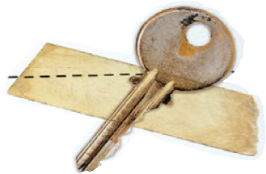 À qui de droitSi vous lisez ceci, c’est que je suis vraisemblablement mort, ou incapacité avant d’avoir pu trouver le courage de finir ma dernière mission.Vous trouverez 80 litres d’essence dans l’appentis derrière la cabane. Remplissez la fosse septique avec, et brûlez tout. Pour votre tranquillité d’esprit, n’essayez pas de regarder à l’intérieur, croyez-moi.Je vous en prie, faites en sorte que mes enfants n’aient jamais conscience de tout ça.Je suis tellement désolé. Que Dieu me pardonne.Clyde Baughman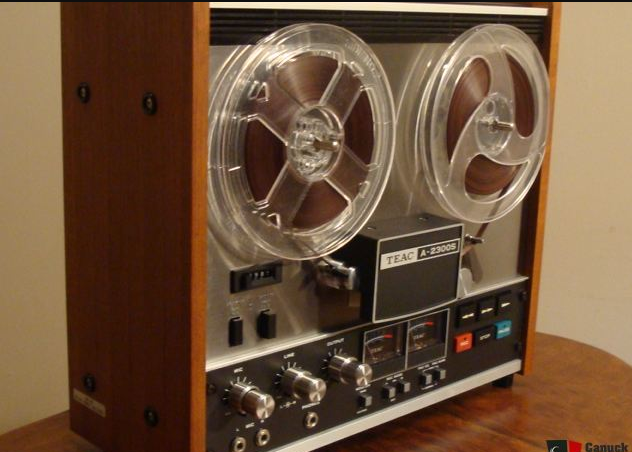 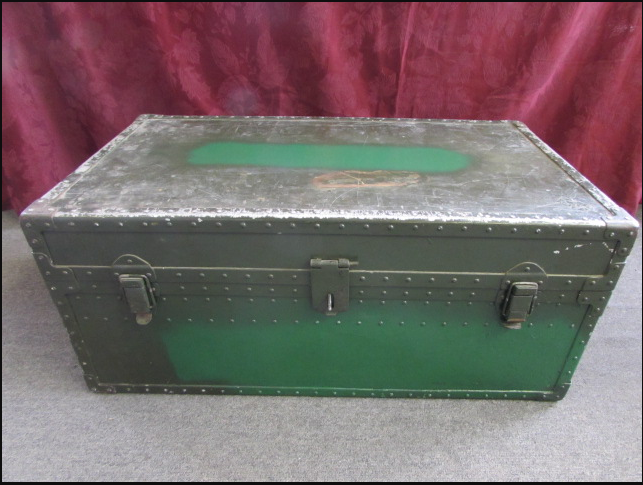 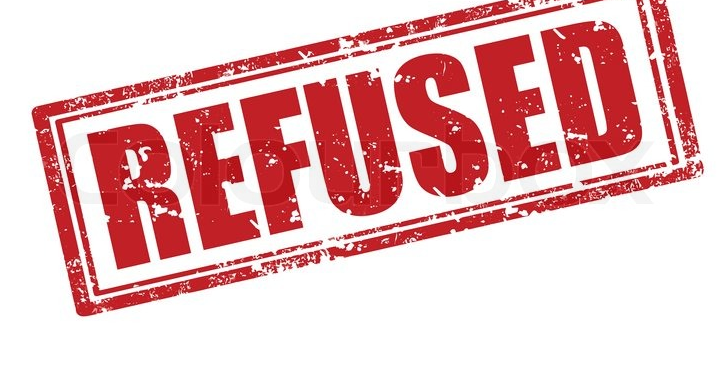 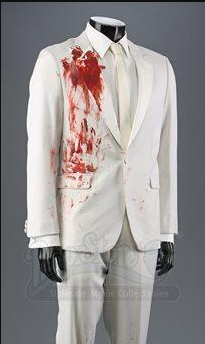 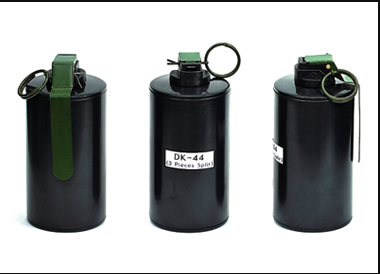 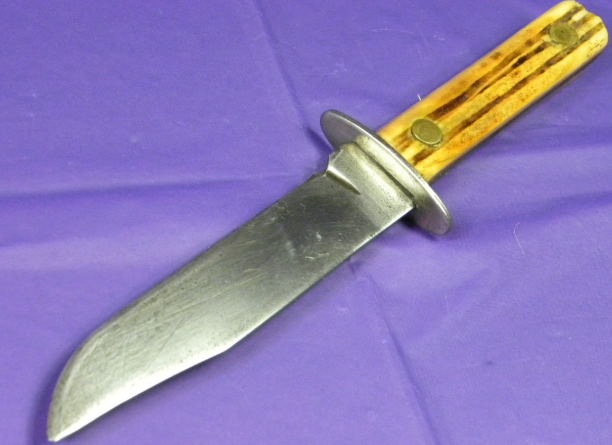 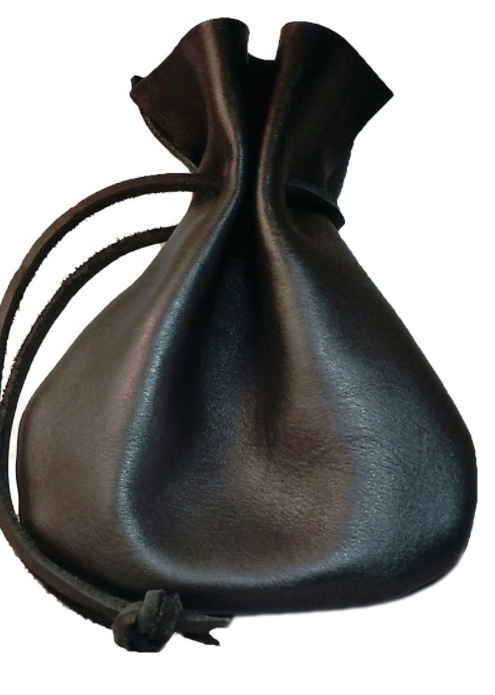 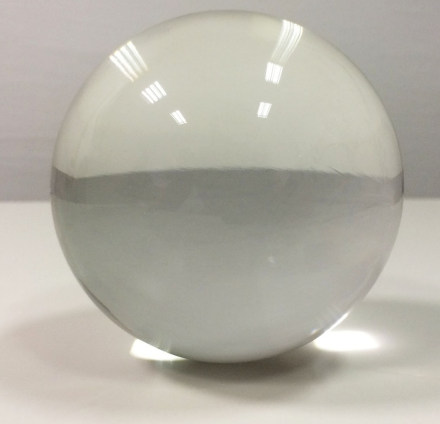 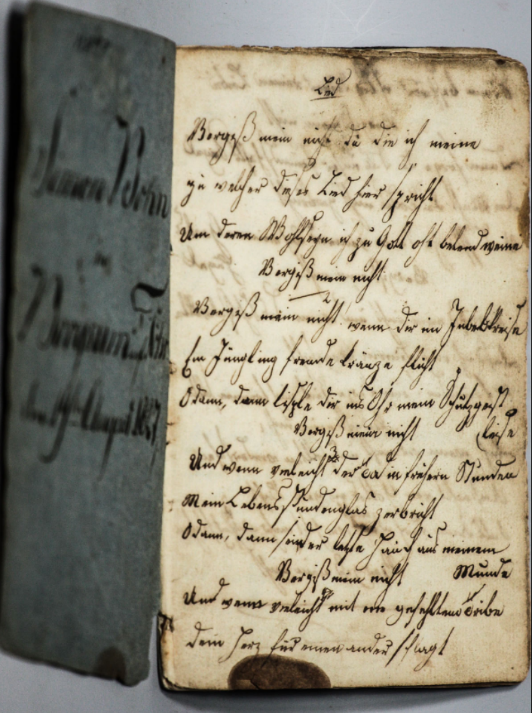 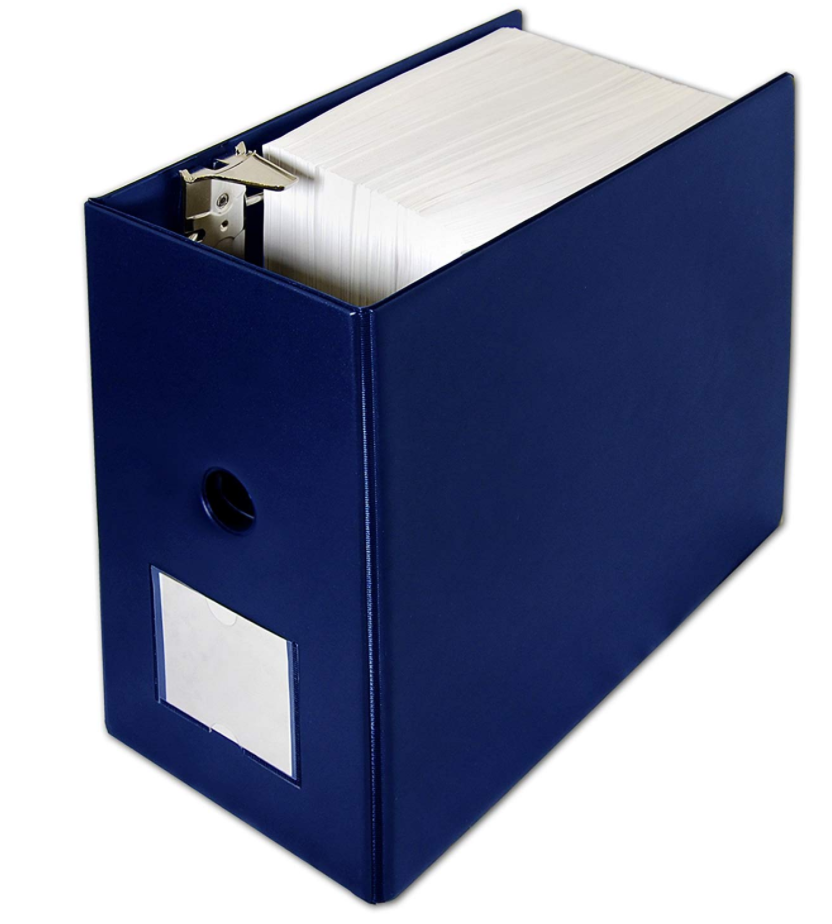 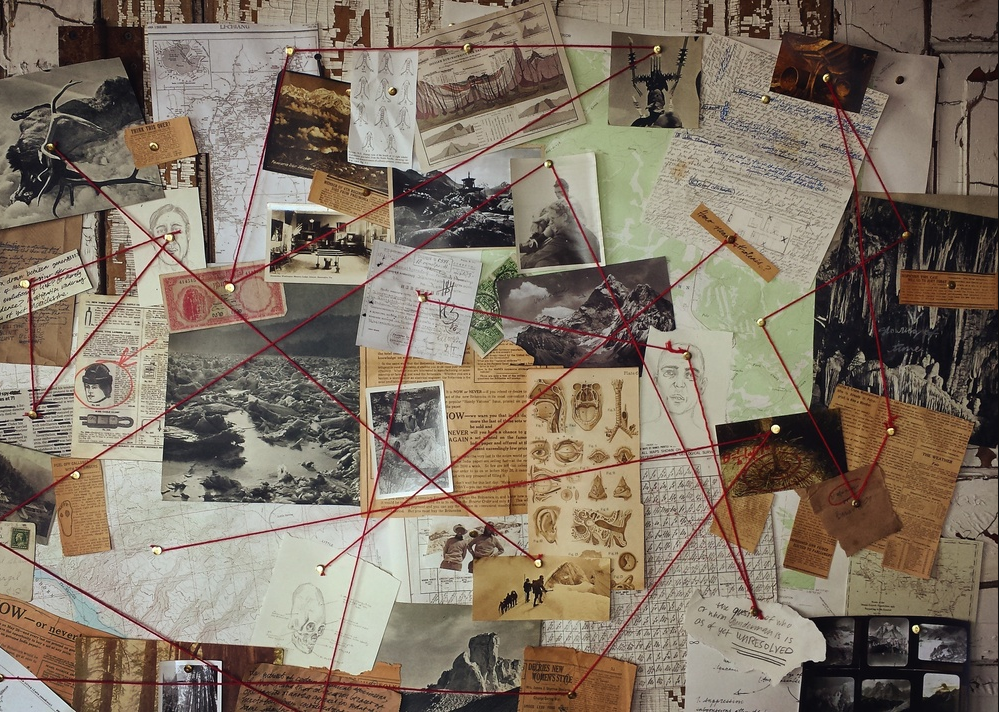 